Dein Name: ÜberschriftÜberschrift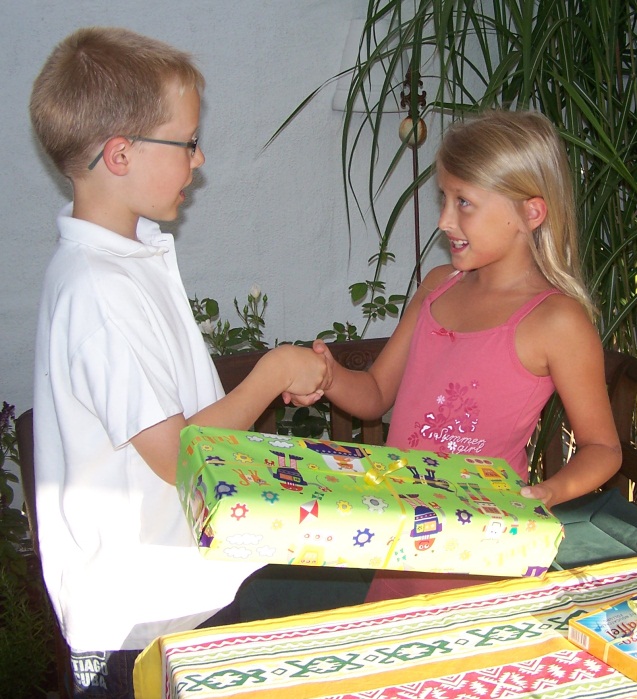 1. Am vergangenen Donnerstag hatte ich Geburtstag. Schon morgens war ich aufgeregt. Ich war sehr gespannt, welche Geschenke ich bekommen würde.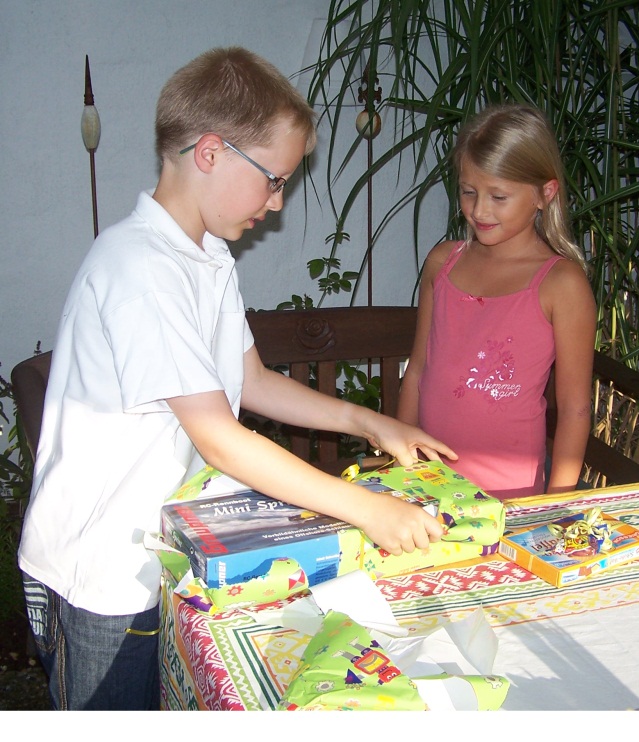 2. 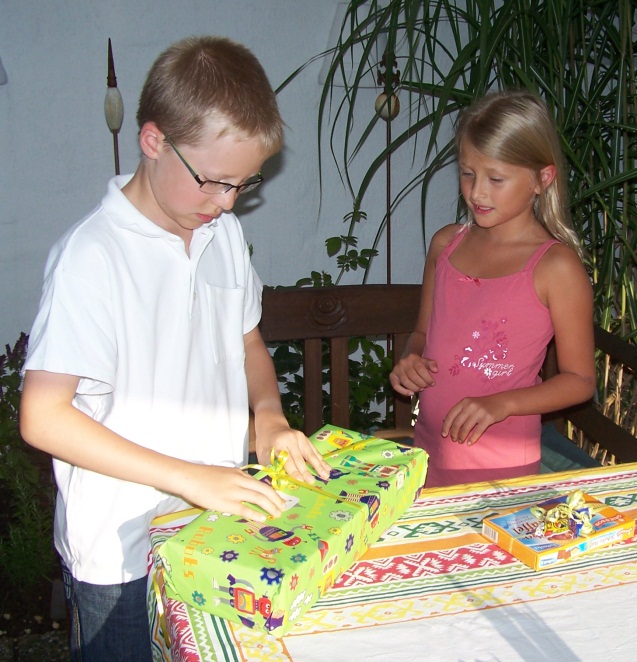 3. 4. 